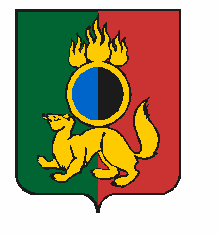 АДМИНИСТРАЦИЯ ГОРОДСКОГО ОКРУГА ПЕРВОУРАЛЬСКПОСТАНОВЛЕНИЕг. ПервоуральскО подготовке и проведении мероприятий,посвященных 290-летию городаПервоуральска в 2022 годуВ соответствии с постановлением Правительства Свердловской области от 30 мая 2003 года № 333-ПП «О мерах по обеспечению общественного порядка и безопасности при проведении на территории Свердловской области мероприятий с массовым пребыванием людей», рассмотрев результаты согласования с заинтересованными структурами, Администрация городского округа ПервоуральскПОСТАНОВЛЯЕТ:1. Организовать и провести мероприятия, посвященные 290-летию города Первоуральска в 2022 году (приложение 1).2. Ответственность за организацию и проведение мероприятий, посвященных
290-летию города Первоуральска в 2022 году, возложить на организационный комитет.3. Утвердить Состав организационного комитета по подготовке и проведению мероприятий, посвященных 290-летию города Первоуральска в 2022 году (приложение 2).4. Опубликовать настоящее постановление на официальном сайте городского округа Первоуральск.5. Контроль за исполнением настоящего постановления возложить на заместителя Главы Администрации городского округа Первоуральск по управлению социальной сферой Васильеву Любовь Валентиновну.Глава городского округа Первоуральск						     И.В. Кабец21.03.2022№542